Публичные обсуждения результатов правоприменительной практики за 3 месяца 2024 года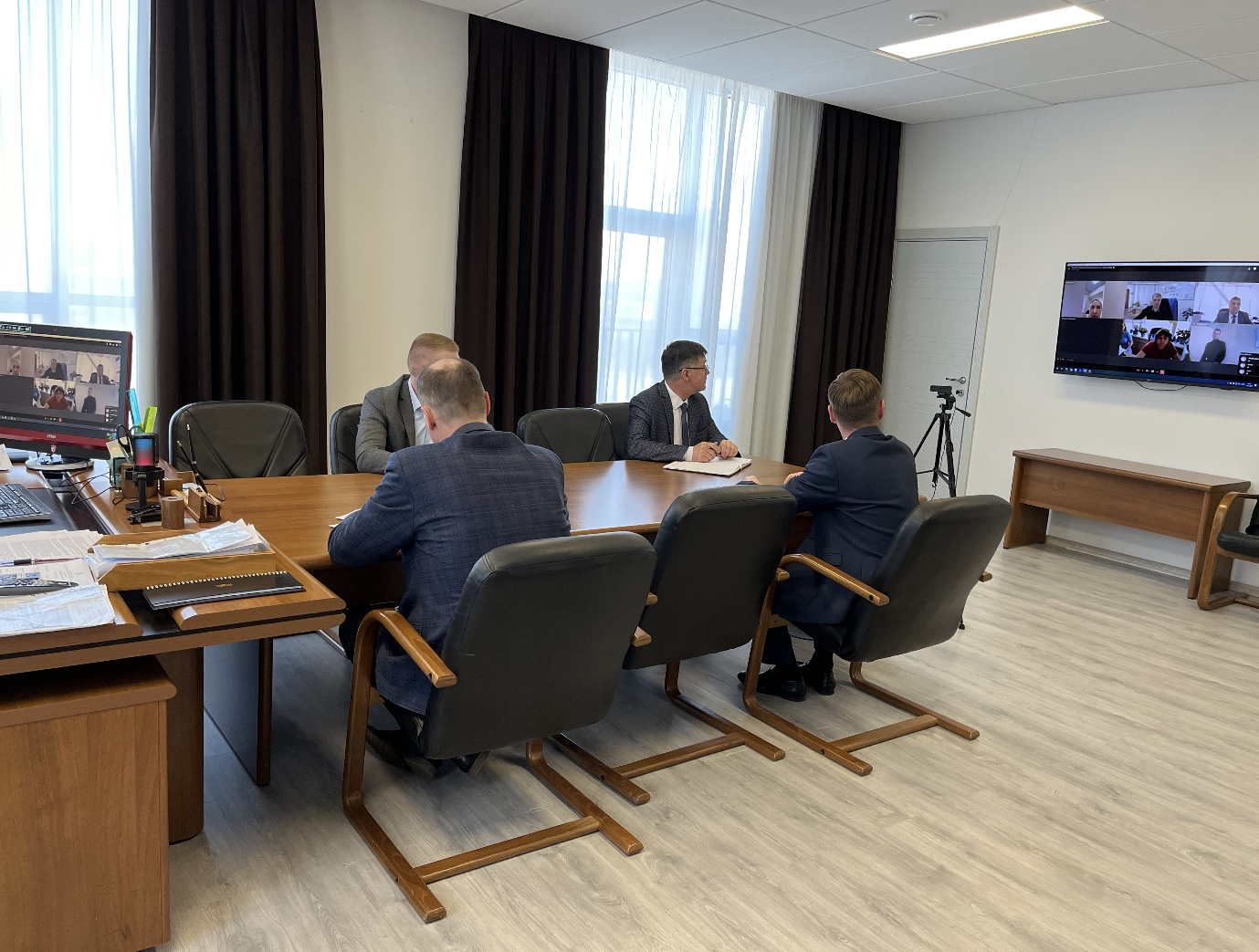 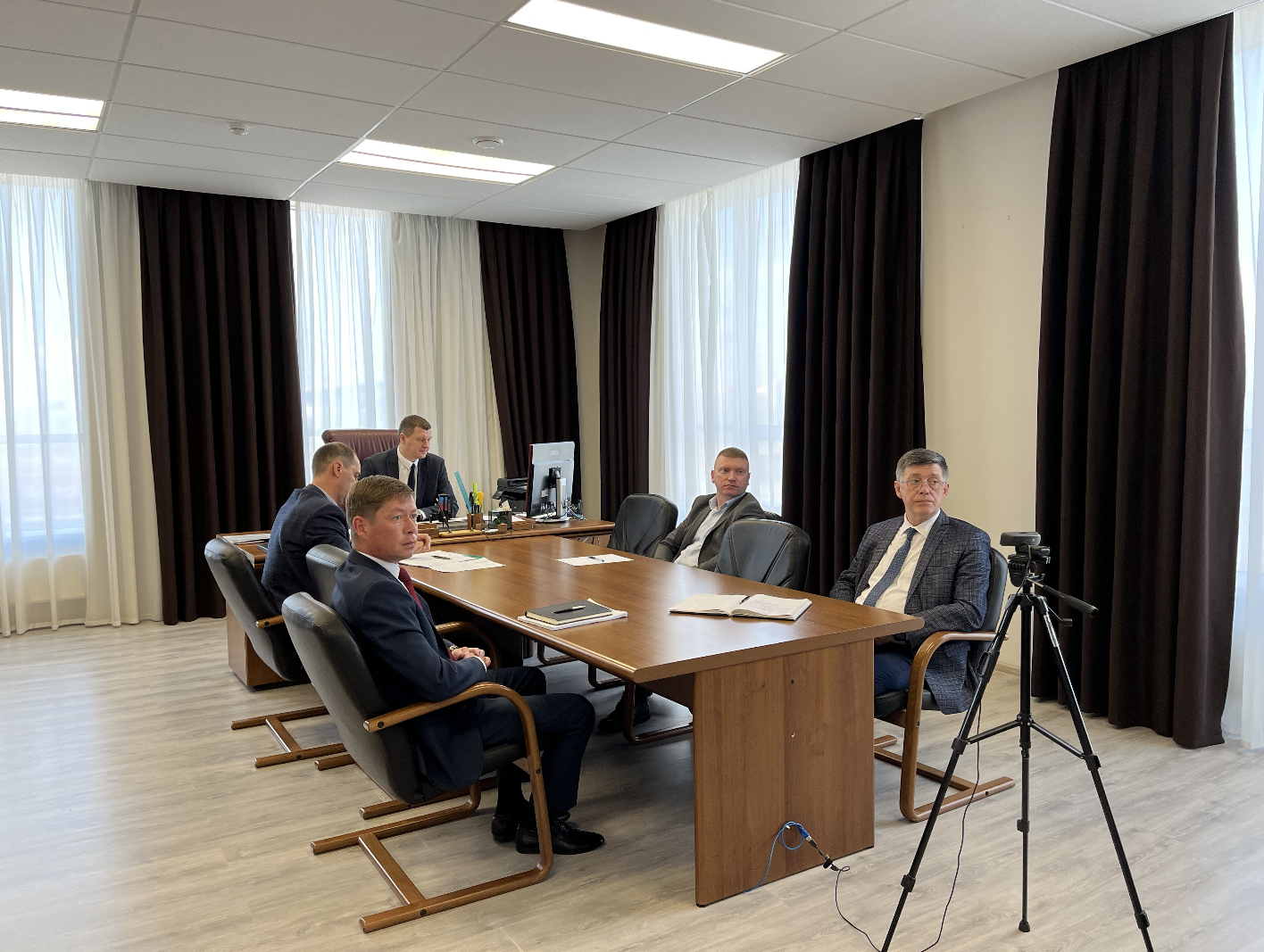 